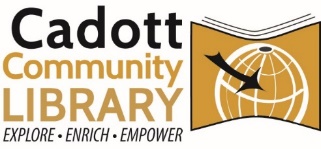 Library Board Meeting Minutes: Monday, March 11, 2024
TIME: 4:30 PM AGENDA: Call to order Roll call, compliance with open meeting lawApproval of AgendaPublic Comment (Limit 3 Minutes)Approval of Past MinutesBudget and BillsApproval of BillsFunds ReceivedDirector’s ReportEmergency Plan Review and Action (2nd)Social Media Policy ReviewBuilding Project UpdatesGeneral UpdatesClosed Session pursuant to WI State Statute 19.85: Regarding deliberation or negotiation of public properties. Re-Open Public SessionAdjournFor additional accommodations, please contact the library director. 
www.cadottlibrary.org ∙ 715-289-4950 ∙ cadottpl@cadottlibrary.org